Hvala, J. J. ZmajEvo, draga dečice,
voća svakojaka
grožđa crna, grožđa bela,
jabuka, krušaka!
Ove lepe darove
jesen nam je dala,
draga naša jeseni,
velika ti hvala!1.Napiši kakvo je vreme u jesen: 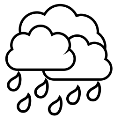 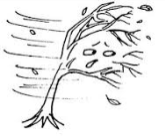 ________________    __________________2.Kad dođe jesen ljudi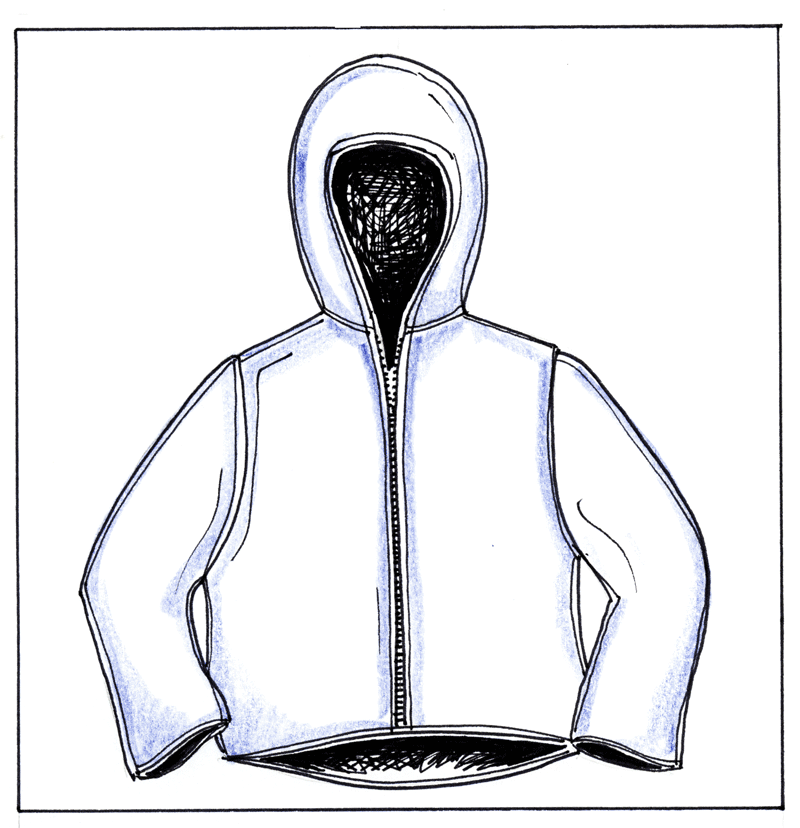 Nnoblače ______________nose 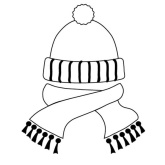 __________________________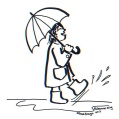 nose ______________________________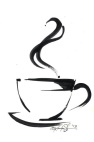 piju _______________3. Rasporedi nazive plodova jeseni ispod slika (šljiva, šargarepa, kruška, jabuka, paprika, bundeva, grožđe, kukuruz).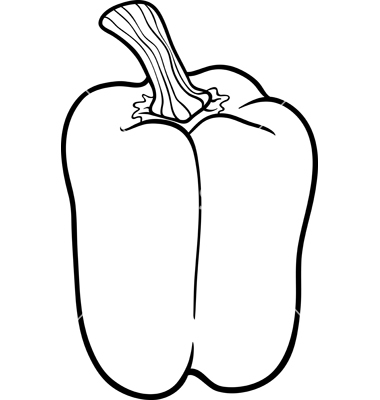 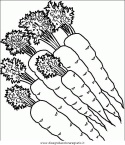 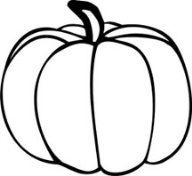 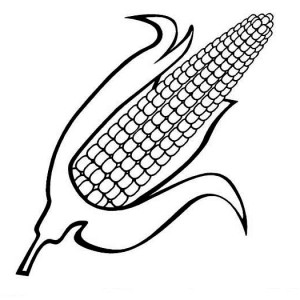 _________   _________  _________  _________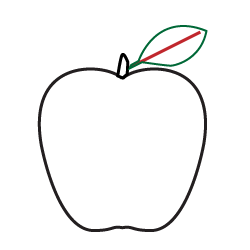 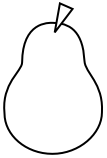 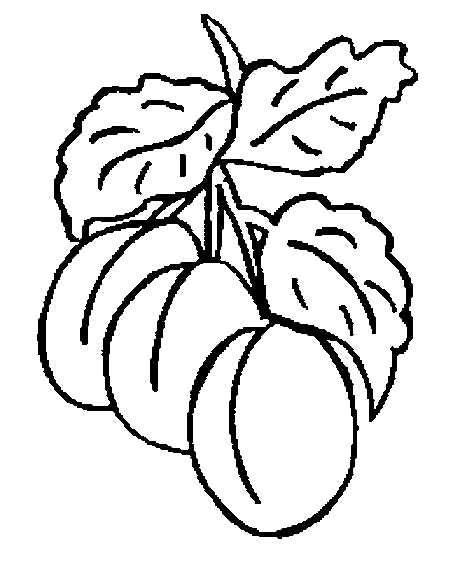 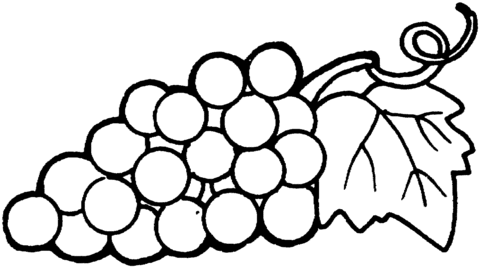 _________  _________   _________  _________** Prepiši ćirilicom nazive jesenjih plodova.4. Nacrtaj i oboj jesenje drvo. Hvala, J. J. ZmajEvo, draga dečice,
voća svakojaka
grožđa crna, grožđa bela,
jabuka, krušaka!
Ove lepe darove
jesen nam je dala,
draga naša jeseni,
velika ti hvala!1.Napiši kakvo je vreme u jesen: 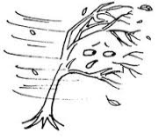 ________________    __________________2.Kad dođe jesen ljudiNnoblače ______________nose __________________________nose ______________________________piju _______________3. Rasporedi nazive plodova jeseni ispod slika (šljiva, šargarepa, kruška, jabuka, paprika, bundeva, grožđe, kukuruz)._________   _________  _________  __________________  _________   _________  _________** Prepiši ćirilicom nazive jesenjih plodova.4. Nacrtaj i oboj jesenje drvo.